Entraîne-toi sur les accents « é », « è » et « ê »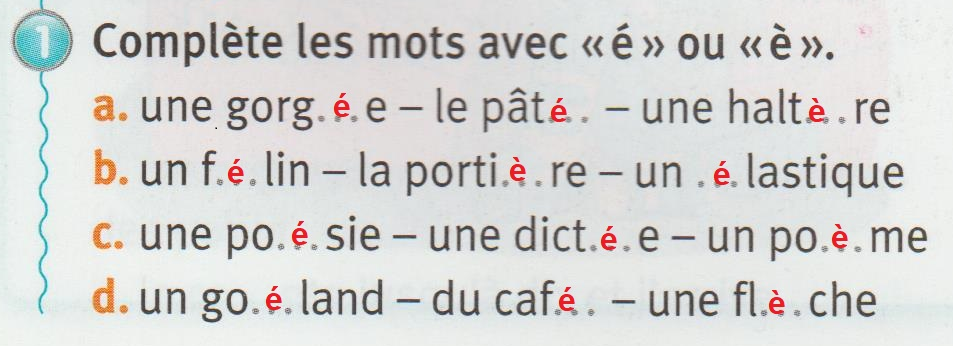 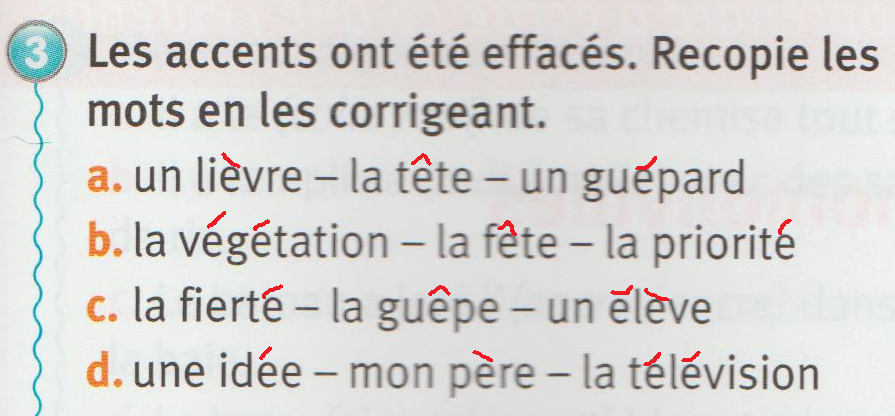 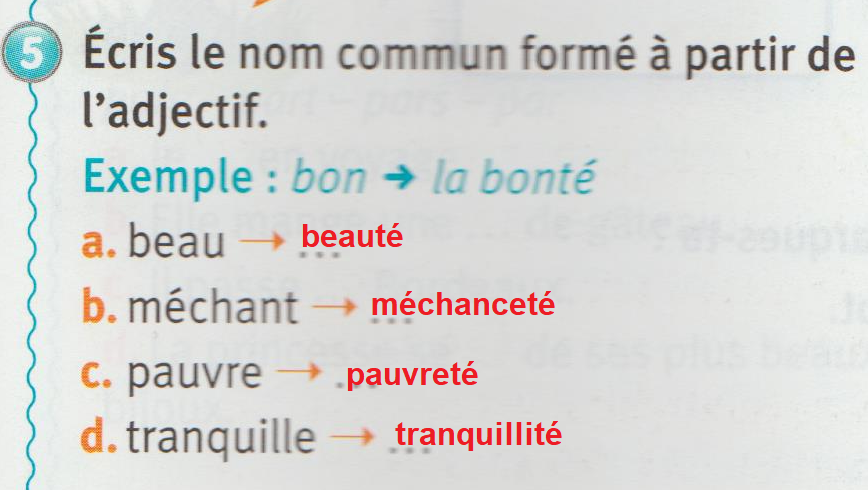 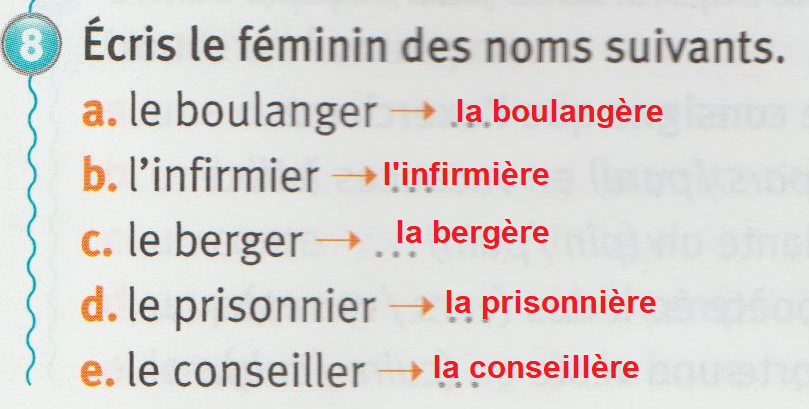 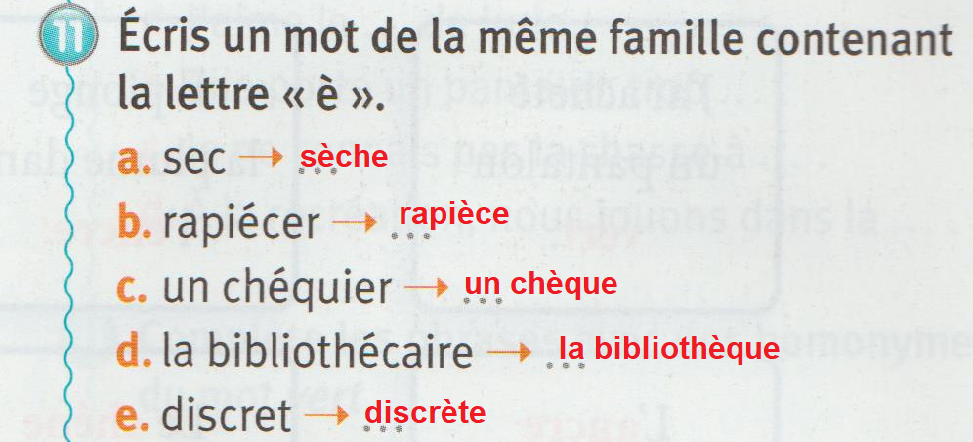 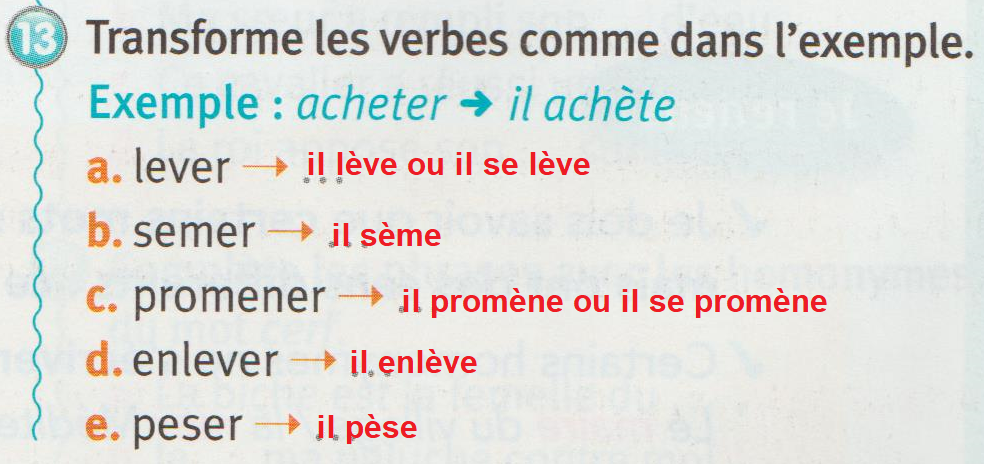 